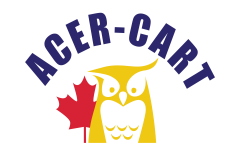 Canadian Association of Retired TeachersAssociation canadienne des enseignantes et des enseignants retraitésExecutive meeting by ZOOM November 1, 2023AgendaCall to orderApproval of the agendaex.sept.23.002Review of the situation ex.sept.23.003ExecutivePresidentVice -PresidentRegional representativesPast-PresidentExecutive DirectorFuture considerationsFinancialReportCost cutting measuresFeesBudgetAGM 2024Commination of January Meetingex.nov.08OtherInformation Items Next executive meeting: 